         В соответствии c решениями Думы Слободо-Туринского муниципального района от 24 апреля 2024 г.  № 282-4-НПА «О внесении изменений в решение Думы Слободо-Туринского муниципального района от 25.12.2023 №282-НПА «О бюджете Слободо-Туринского муниципального района на 2024 год и плановый период 2025 и 2026 годов»,  от 24.04.2024 № 320-НПА «О передаче администрацией Слободо-Туринского муниципального района осуществления части полномочий по решению вопроса местного значения Слободо-Туринского муниципального района администрации Ницинского сельского поселения, администрации Сладковского сельского поселения, администрации Слободо-Туринского сельского поселения, администрации Усть-Ницинского сельского поселения в 2024 году», решением Думы Сладковского сельского поселения  от 25.04.2024 № 126-НПА «О принятии администрацией Сладковского сельского поселения осуществления части полномочий администрации Слободо-Туринского муниципального района для решения вопроса местного значения в 2024 году”,  Дума Сладковского сельского поселенияРЕШИЛА:       1. Внести в решение Думы Сладковского сельского поселения от 26.12.2023 № 99-НПА «О бюджете Сладковского сельского поселения на 2024 год и плановый период 2025 и 2026 годов» следующие изменения:       1.1. в подпункте 1 пункта 1 статьи 1 после слов «на 2024 год в сумме» число «90198,3» заменить числом «90348,3»;   1.2. в подпункте 1 пункта 2 статьи 1 после слов «на 2024 год в сумме» число «90438,3» заменить числом «90588,3».       2. Внести соответствующие изменения в приложения 2, 4, 6, 10 к решению Думы Сладковского сельского поселения от 26.12.2023 № 99-НПА «О бюджете Сладковского сельского поселения на 2024 год и плановый период 2025 и 2026 годов» и принять их в новой редакции (прилагаются).       3. Решение вступает в силу со дня подписания и подлежит официальному опубликованию в печатном средстве массовой информации Думы и Администрации Сладковского сельского поселения «Информационный вестник».       4. Контроль за исполнением данного Решения возложить на постоянную комиссию по экономической политике и муниципальной собственности (председатель Волохин И.Л.)Председатель Думы Сладковского                                      Глава Сладковского                                                    сельского поселения                                                             сельского поселения_____________     В.А. Потапова                                         _____________  Л.П. ФефеловаПояснительная записка к Решению Думы Сладковского сельского поселенияот 25.04.2024  № 99-5-НПА «О внесении изменений в решение Думы Сладковского сельского поселения от 26.12.2023 г. № 99-НПА  «О бюджете Сладковского сельского поселения на 2024 год и плановый период 2025 и 2026 годов»       В соответствии с решением Думы Слободо-Туринского муниципального района от 24 апреля 2024 г.  №282-4-НПА «О внесении изменений в решение Думы Слободо-Туринского муниципального района от 25.12.2023 г. № 282-НПА «О бюджете Слободо-Туринского муниципального района на 2024 год и плановый период 2025 и 2026 годов»,   решением Думы от 24.04.2024 № 320-НПА  «О передаче администрацией Слободо-Туринского муниципального района осуществления части полномочий по решению вопроса местного значения Слободо-Туринского муниципального района администрации Ницинского сельского поселения, администрации Сладковского сельского поселения, администрации Слободо-Туринского сельского поселения, администрации Усть-Ницинского сельского поселения в 2024 году», решением Думы Сладковского сельского поселения  от 25.04.2024 № 126-НПА “О принятии администрацией Сладковского сельского поселения осуществления части полномочий администрации Слободо-Туринского муниципального района для решения вопроса местного значения в 2024 году, предлагается внести следующие изменения: Увеличить доходную часть бюджета Сладковского сельского поселения на 150 000 рублей, в том числе по кодам бюджетной классификации:	- 920 202 40014 10 0000 150 «Межбюджетные трансферты, передаваемые бюджетам сельских поселений из бюджетов муниципальных районов на осуществление части полномочий по решению вопросов местного значения в соответствии с заключенными соглашениями» в сумме 150 000 рублей.2. Увеличить расходную часть бюджета Сладковского сельского поселения на 150 000 рублей, в том числе:2.1. Увеличить лимиты бюджетных ассигнований Администрации Сладковского сельского поселения на сумму 150 000 рублей, в том числе по кодам бюджетной классификации:- раздел 0600 «Охрана окружающей среды», подраздел 0605 «Другие вопросы в области охраны окружающей среды», целевая статья 2061122030 «Осуществление части полномочий по решению вопроса местного значения Слободо-Туринского муниципального района "участие в организации деятельности по ликвидации несанкционированных, стихийных свалок на территории Сладковского сельского поселения"», вид расходов 240 «Иные закупки товаров, работ и услуг для обеспечения государственных (муниципальных) нужд» в сумме 150 000 рублей.  Глава Сладковского сельского поселения                                        Л.П. Фефелова     от 25.04.2024 № 99-5-НПА                                                                           с. СладковскоеО внесении изменений в решение Думы Сладковского сельского поселения от 26.12.2023 г. № 99-НПА «О бюджете Сладковского сельского поселения на 2024 год и плановый период 2025 и 2026 годов» 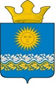 